Priloga 1 – PRIJAVA TEME ZAKLJUČNEGA DELAIme in priimek: ____________________________                 ID/vpisna številka: _______________________
Naslov stalnega prebivališča: _______________________________________________________________PRIJAVA TEME ZAKLJUČNEGA DELAPodpisan-i/a ___________________________________________, študent/-ka Univerzitetnega študijskega programa 1. stopnje Pravo prosim za dodelitev teme zaključnega dela pod mentorstvom: ___________________________________(ime in priimek rednega profesorja I izrednega prof. I docenta).Naslov zaključnega dela: ________________________________________________________________________________________________________________________________________________________Naslov zaključnega dela v angleškem jeziku: ________________________________________________________________________________________________________________________________________Zaključno delo bo napisano v naslednjem jeziku (ustrezno obkrožite): Slovenski jezik, drugo: ____________________ (potrebna prošnja študenta v skladu z 10. členom tega pravilnika) Zaključno delo bo izdelano v sodelovanju z delovnim okoljem (privatni ali javni sektor, ustrezno  obkrožite): 
□ da                     Naziv in naslov zunanje institucije: _____________________________________________ □ ne Podpisan‐i/‐a izjavljam, da bom zaključno delo sestavil/‐a sam/‐a in se zavedam morebitnih posledic, če bi za izdelavo dela uporabljal/‐a nedovoljena sredstva. Datum: ___________________	                                 Podpis kandidat-a/-ke:___________________________Priloge:dispozicija zaključnega delaSOGLASJE PREDLAGANEGA MENTORJA TER MOREBITNEGA SOMENTORJA ALI ZUNANJEGA DELOVNEGA MENTORJA PRI ZAKLJUČNEM DELUPodpisan-i/-a _______________________________________________________, izvoljen/-a v naziv ______________________________ za področje _________________________________________, zaposlen/-a na/pri __________________________________________________________________:a) soglašam z mentorstvom pri zaključnem delu kandidata-ke,b) soglašam s predlagano dispozicijo zaključnega dela.Predlagana tema zaključnega dela:________________________________________________________________________________________________________________________________________Predlagana tema zaključnega dela v angleškem jeziku: ________________________________________________________________________________________________________________________Predlog za imenovanje somentorja: _____________________________________________________Izjava:Podpisan‐i/‐a izjavljam, da s kandidatom/kandidatko: nisem v krvnem sorodstvu v ravni vrsti ali v stranski vrsti do vštetega tretjega kolena,  nisem v zakonski zvezi ali v svaštvu do vštetega drugega kolena, četudi je zakonska zveza prenehala,ne živim in nisem živel v izvenzakonski skupnosti in  nisem njegov/njen skrbnik/skrbnica, posvojitelj/posvojiteljica ali rejnik/rejnica.Datum: __________________		Podpis mentor-ja/-ice: _______________________________					Podpis somentor-ja/-ice: _____________________________Predlog za imenovanje zunanjega delovnega somentorjaZa zunanjega delovnega somentorja se predlaga: _______________________________________________.  								     (ime in priimek)          Najvišji pridobljeni strokovni/znanstveni naslov ter leto pridobitve: ________________________________.Zaposlen pri/na:  _________________________________________________________________________.(naziv, naslov)Podpisani soglašam, da pri zaključnem delu kandidata‐ke sodelujem kot zunanji delovni somentor. Datum: __________________                                             Podpis zunanjega delovnega somentorja‐ice: ____________________________________ SOGLASJE PREDSTOJNIKA KATEDRE/ODDELKA/INŠTITUTA oz. VODJE ŠTUDIJSKEGA PROGRAMAPodpisan-i/-a ______________________________________________________________, predstojni-k/-ca KATEDRE/ODDELKA/INŠTITUTA oz. VODJA ŠTUDIJSKEGA PROGRAMA za  _______________________________________________________________________________________,a) soglašam s predlagano temo, dispozicijo, mentor-jem/-ico in somentor-jem/-ico pri zaključnem delu kandidat-a/-ke ___________________________________________________________________________,b) predlagam spremembo teme zaključnega dela: ______________________________________________________________________________________________________________________________________,c) predlagam spremembo vsebine zaključnega dela: __________________________________________________________________________________________________________________________________________________________________________________________________________________________,d) predlagam spremembo mentor-ja/-ice ali somentor-ja/-ice: ___________________________________________________________________________________________________________________________.Datum: __________________	                                       Podpis predstojni-ka/-ice:          _______________________________________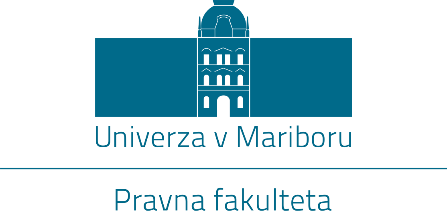 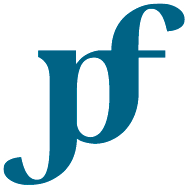 